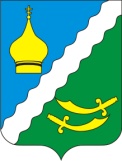 РОССИЙСКАЯ ФЕДЕРАЦИЯРОСТОВСКАЯ ОБЛАСТЬМАТВЕЕВО – КУРГАНСКИЙ РАЙОНМУНИЦИПАЛЬНОЕ ОБРАЗОВАНИЕ«МАТВЕЕВО - КУРГАНСКОЕ СЕЛЬСКОЕ ПОСЕЛЕНИЕ»АДМИНИСТРАЦИЯ МАТВЕЕВО – КУРГАНСКОГОСЕЛЬСКОГО ПОСЕЛЕНИЯРАСПОРЯЖЕНИЕ18.02.2018 год                           №  20                              п.Матвеев Курган О внесении изменений  в распоряжение №212  от 23.11.2018 года«Об утверждении плана реализации муниципальной программы Матвеево-Курганского сельского поселения «Обеспечение качественными жилищно-коммунальными услугами населения Матвеево-Курганского поселенияна 2019-2030 годы» на 2019 год.	В соответствии с постановлением Администрации Матвеево - Курганского сельского поселения от 28.06.2018 № 137 «Об утверждении Порядка разработки, реализации и оценки эффективности муниципальных программ», распоряжением Администрации Матвеево - Курганского сельского поселения от 18.09.2018 № 184 «Об утверждении перечня муниципальных программ», постановлением Администрации Матвеево-Курганского сельского поселения от 02.11.2018  № 200 «Об утверждении муниципальной программы «Обеспечение качественными жилищно-коммунальными услугами населения  Матвеево-Курганского поселения на 2019-2030 годы»:1. Внести в приложение к распоряжению Администрации Матвеево-Курганского сельского поселения  №212 от 23.11.2018 года «Об утверждении плана реализации  муниципальной программы Матвеево-Курганского сельского поселения «Обеспечение качественными жилищно-коммунальными услугами населения  Матвеево-Курганского поселения на 2019-2030 годы» на 2019 год изменения, изложив его в редакции согласно приложения. 2.Настоящее распоряжение вступает в силу после его опубликования  в информационном бюллетени Матвеево-Курганского сельского поселения и подлежит размещению на  официальном сайте Администрации Матвеево-Курганского сельского поселения в информационно-телекоммуникационной сети Интернет.      3.Контроль за  исполнением распоряжения возложить на заместителя Главы Администрации Матвеево-Курганского сельского поселения Новак А.А.Глава Администрации Матвеево-Курганскогосельского поселения                                                                    Г.В.ЩетковаПриложение к распоряжению АдминистрацииМатвеево-Курганскогосельского поселения от  28.12.2018 г  №234Планреализации муниципальной программы Матвеево-Курганского сельского поселения«Обеспечение качественными жилищно-коммунальными услугами населения  Матвеево-Курганского поселения на 2019-2030 годы» на 2019 год  № п/пНомер и наименование Ответственный 
 исполнитель  Ожидаемый результат  (краткое описание)Плановый 
срок    
реализацииОбъем расходов, (тыс. рублей) Объем расходов, (тыс. рублей) Объем расходов, (тыс. рублей) Объем расходов, (тыс. рублей) № п/пНомер и наименование Ответственный 
 исполнитель  Ожидаемый результат  (краткое описание)Плановый 
срок    
реализациивсегообластной
   бюджетбюджетмуниципального районабюджет поселения  и безвозмездные поступления в  бюджет поселения1234567891Подпрограмма 1.Развитие жилищногохозяйства в Матвеево-Курганском сельском поселении"                Основное  мероприятие 1.1 «Обеспечение мероприятий по капитальному ремонту многоквартирных домов в рамках подпрограммы «Развитие жилищного хозяйства» муниципальной программы  «Обеспечение качественными жилищно-коммунальными услугами населения Матвеево-Курганского сельского поселения»Зам.Главы Матвеево-Курганского сельского поселенияПовышение комфортности проживания граждан, соответствие многоквартирных домов нормативно-техническим требованиямВесь период40,0ХХ40,0Мероприятие 1.1.1Взносы региональному оператору 20,0ХХ20,0Мероприятие 1.1.2Содержание муниципального имущества20,0ХХ20,0Контрольное событие подпрограммы 1.40,0ХХ40,0Подпрограмма 2."Развитие коммунальногохозяйства в Матвеево-Курганском сельском поселении"                Весь периодОсновное мероприятие 2.1 «Расходы на ремонт и содержание объектов муниципальной собственности в рамках подпрограммы «Развитие коммунального хозяйства» муниципальной программы  «Обеспечение качественными жилищно-коммунальными услугами населения Матвеево-Курганского сельского поселения»Зам.Главы Матвеево-Курганского сельского поселенияПовышение удовлетворенности населения Матвеево-Курганского сельского поселения уровнем коммунального обслуживания; снижение уровня потерь при производстве, транспортировке и распределении коммунальных ресурсов.Весь период171,5ХХ171,5Мероприятие 2.1.1Ремонт газопроводовЗам.Главы Матвеево-Курганского сельского поселенияВесь период110,0ХХ110,0Мероприятие 2.1.2Ремонт коммунальной техникиЗам.Главы Матвеево-Курганского сельского поселенияВесь период61,5ХХ61,5Основное мероприятие 2.2Мероприятия по обеспечению содержания имущества (налоги)Зам.Главы Матвеево-Курганского сельского поселения50,050,0Основное мероприятие 2.3Возмещение предприятиям жилищно-коммунального хозяйства части платы граждан за коммунальные услуги в рамках подпрограммы «Развитие коммунального хозяйства» муниципальной программы «Обеспечение качественными жилищно-коммунальными услугами населения Матвеево-Курганского сельского поселения»Зам.Главы Матвеево-Курганского сельского поселения1-2 квартал267,9252,6Х15,3Контрольное событие подпрограммы 2489,4252,6Х236,8Подпрограмма 3.«Благоустройство территории Матвеево-Курганского сельского поселения»               Зам.Главы Матвеево-Курганского сельского поселения Основное мероприятие 3.1«Расходы на содержание, ремонт уличного освещения в рамках подпрограммы «Благоустройство территории» муниципальной программы  «Обеспечение качественными жилищно-коммунальными услугами населения Матвеево-Курганского сельского поселения»Зам.Главы Матвеево-Курганского сельского поселенияСоздание условий для благоприятного проживания граждан на территории городского поселения;- повышение уровня благоустроенности территории 11100,0ХХ11100,0Мероприятие 3.1.1Коммунальные услуги за уличное освещениеЗам.Главы Матвеево-Курганского сельского поселения10100,0ХХ10100,0Мероприятие 3.1.2ТО уличного освещенияЗам.Главы Матвеево-Курганского сельского поселения1000,0ХХ1000,0Основное мероприятие 3.2«Расходы на озеленение территории в рамках подпрограммы «Благоустройство территории» муниципальной программы  «Обеспечение качественными жилищно-коммунальными услугами населения Матвеево-Курганского сельского поселения»Зам.Главы Матвеево-Курганского сельского поселенияРазвитие положительных тенденций в создании благоприятной среды жизнедеятельности; развитие культурного отдыха населения;
улучшение санитарного и экологического состояния сельскогопоселения;
увеличение площади зеленых насаждений.500,0ХХ500,0Мероприятие 3.2.1Приобретение   рассады однолетних и многолетних цветов, деревьевЗам.Главы Матвеево-Курганского сельского поселения150,0ХХ150,0Мероприятие 3.2.2Содержание зеленых насажденийЗам.Главы Матвеево-Курганского сельского поселения250,0ХХ250,0Мероприятие 3.2.3Работы по оценке зеленых насаждений. Создание реестра зеленых насаждений.Зам.Главы Матвеево-Курганского сельского поселения100,0ХХ100,0Основное мероприятие 3.3«Расходы на ремонт и содержание гражданских кладбищ, памятников в рамках подпрограммы «Благоустройство территории» муниципальной программы  «Обеспечение качественными жилищно-коммунальными услугами населения Матвеево-Курганского сельского поселения»Зам.Главы Матвеево-Курганского сельского поселенияРазвитие положительных тенденций в создании благоприятной среды жизнедеятельности; улучшение санитарного и экологического состояния мест захоронений сельского поселения.
2250,0ХХ2250,0Мероприятие 3.3.1Содержание кладбищ и мест захороненияЗам.ГлавыМатвеево-Курганского сельского поселения500,0ХХ500,0Мероприятие 3.3.2	Текущий ремонт памятниковЗам.Главы Матвеево-Курганского сельского поселения745,0ХХ745,0Мероприятие 3.3.3Содержание памятниковЗам.Главы Матвеево-Курганского сельского поселения300,0ХХ300,0Мероприятие 3.3.4Изготовление проектной документации для капитального ремонта памятника «Якорь»Зам.Главы Матвеево-Курганского сельского поселения200,0ХХ200,0Мероприятие 3.3.5Изготовление топографической съёмки  памятника «Якорь»Зам.Главы Матвеево-Курганского сельского поселения25,0ХХ25,0Мероприятие 3.3.6Изготовление проектной документации для капитального ремонта памятника воинам ВОВ в х.СтароротовкаЗам.Главы Матвеево-Курганского сельского поселения50,0ХХ50,0Мероприятие 3.3.7Установка ограждения на гражданских кладбищах в х.Колесниково и в с.НовоандриановкаЗам.Главы Матвеево-Курганского сельского поселения200,0ХХ200,0Мероприятие 3.3.8Ремонт ограждения на гражданском кладбище в п.Матвеев Курган по ул.ОктябрьскойЗам.Главы Матвеево-Курганского сельского поселения100,0ХХ100,0Мероприятие 3.3.9Коммунальные платежиЗам.ГлавыМатвеево-Курганского сельского поселения130,0ХХ130,0Основное мероприятие 3.4Прочие расходы на благоустройство территории в рамках подпрограммы «Благоустройство территории» муниципальной программы  «Обеспечение качественными жилищно-коммунальными услугами населения Матвеево-Курганского сельского поселения»Зам.Главы Матвеево-Курганского сельского поселенияСоблюдение санитарных норм и правил по содержанию  
территории;- обеспечение чистоты и порядка улиц и дворов, организация мест отдыха ;- содержание территорий в соответствии с санитарными, техническими нормами и правилами5175,4Х175,45000,0Мероприятие 3.4.1Отлов бродячих собакЗам.Главы Матвеево-Курганского сельского поселения300,0ХХ300,0Мероприятие 3.4.2Утилизация стихийных свалокЗам.Главы Матвеево-Курганского сельского поселения1395,4Х175,41220,0Мероприятие 3.4.3 ЦЗНЗам.Главы Матвеево-Курганского сельского поселения2000,0ХХ2000,0Мероприятие 3.4.4ХозрасходыЗам.Главы Матвеево-Курганского сельского поселения250,0ХХ250,0Мероприятие 3.4.5Приобретение и установка детского игрового оборудования. Установка ограждения на детских площадках. Зам.Главы Матвеево-Курганского сельского поселения300,0ХХ300,0Мероприятие 3.4.6Утилизация ртутьсодержащих лампЗам.Главы Матвеево-Курганского сельского поселения30,0ХХ30,0Мероприятие 3.4.7Работы по скашиванию травыЗам.Главы Матвеево-Курганского сельского поселения250,0ХХ250,0Мероприятие 3.4.8Изготовление проектной документации на благоустройство парка по ул.АгрономическойЗам.Главы Матвеево-Курганского сельского поселения200,0ХХ200,0Мероприятие 3.4.9Содержание парков и скверовЗам.Главы Матвеево-Курганского сельского поселения200,0ХХ200,0Мероприятие 3.4.10Удаление и санитарная обрезка деревьевЗам.Главы Матвеево-Курганского сельского поселения250,0ХХ250,0Контрольное событие подпрограммы 319025,4Х175,418850,0Итого по муниципальной программе:19554,8252,6175,419126,8